О внесении изменений в постановление администрации муниципального образования Соль-Илецкий городской округ от 09.03.2016 № 531-п «О правилах служебного поведения муниципальных служащих и комиссии по соблюдению требований к служебному поведению муниципальных служащих и урегулированию конфликта интересов в администрации муниципального образования Соль-Илецкий городской округ» В соответствии с Федеральным законом от 25.12.2008 №273-ФЗ «О противодействии коррупции», Указом Президента Российской Федерации от 01.07.2010 № 821 «О комиссиях по соблюдению требований к служебному поведению федеральных государственных служащих и урегулированию конфликта интересов» постановляю:1. Внести  в постановление администрации муниципального образования Соль-Илецкий городской округ от 09.03.2016 № 531-п «О правилах служебного поведения муниципальных служащих и комиссии по соблюдению требований к служебному поведению муниципальных служащих и урегулированию конфликта интересов в администрации муниципального образования Соль-Илецкий городской округ» (в редакции от 30.03.2017 № 907-п, от 18.12.2017 № 3268-п, 01.03.2019 № 469-п, от 22.04.2019 № 862-п) следующие изменения:1.1.Приложение № 1  к постановлению изложить в новой редакции согласно приложению №1 к настоящему постановлению. 1.2.Приложение № 2  к постановлению изложить в новой редакции согласно приложению №2 к настоящему постановлению.2. Контроль за исполнением настоящего постановления возложить на заместителя главы администрации городского округа – руководителя аппарата В.М. Немича. 3. Постановление вступает в силу после его официального опубликования (обнародования). Глава муниципального образования Соль-Илецкий городской округ					    А.А. Кузьмин Верно Ведущий специалист организационного отдела                      Е.В. Телушкина Разослано: в прокуратуру Соль-Илецкого района, организационный отдел, самостоятельным структурным подразделениям администрации городского округа, сектор по вопросам муниципальной службы и кадровой работе администрации округа.Приложение № 1к постановлению администрации   муниципального образованияСоль-Илецкий городской округ от 27.05.2019 № 1128-пПравиласлужебного поведения муниципальных служащихадминистрации муниципального образованияСоль-Илецкий городской округ(далее - Правила)1. Предмет и сфера действия Правил1.1.Правила представляют собой свод общих принципов профессиональной служебной этики и основных правил служебного поведения, которыми надлежит руководствоваться муниципальным служащим администрации муниципального образования Соль-Илецкий городской округ (далее - муниципальные служащие) независимо от замещаемой должности.1.2.Гражданин Российской Федерации, поступающий на муниципальную службу, знакомится с положениями Правил и соблюдает их в процессе своей служебной деятельности.1.3. Каждый муниципальный служащий должен принимать меры для соблюдения положений настоящих Правил, а каждый гражданин Российской Федерации вправе ожидать от муниципального служащего поведения в отношениях с ним в соответствии с положениями настоящих Правил.2. Цель Правил2.1. Целями Правил являются установление этических норм и правил служебного поведения муниципальных служащих для достойного выполнения ими своей профессиональной деятельности, а также содействие укреплению авторитета муниципального служащего, доверия граждан к администрации муниципального образования Соль-Илецкий городской округ и обеспечение единой нравственно-нормативной основы поведения муниципальных служащих.Правила призваны повысить эффективность выполнения муниципальными служащими своих должностных обязанностей.2.2. Правила:2.2.1. Служат основой для формирования должной морали в сфере муниципальной службы, уважительного отношения к муниципальной службе в общественном сознании;2.2.2.Выступают как институт общественного сознания и нравственности муниципальных служащих, их самоконтроля.2.3. Знание и соблюдение муниципальными служащими положений Правил является одним из критериев оценки качества их профессиональной деятельности и служебного поведения.3. Основные принципы служебного поведениямуниципальных служащих3.1.Основные принципы служебного поведения муниципальных служащих представляют собой основы поведения, которыми им надлежит руководствоваться при исполнении должностных обязанностей.3.2.Муниципальные служащие, сознавая ответственность перед государством, обществом и гражданами, призваны:3.2.1.Исполнять должностные обязанности добросовестно и на высоком профессиональном уровне в целях обеспечения эффективной работы администрации муниципального образования Соль-Илецкий городской округ;3.2.2.Обеспечивать равное, беспристрастное отношение ко всем физическим и юридическим лицам и организациям, не оказывать предпочтение каким-либо общественным или религиозным объединениям, профессиональным или социальным группам, гражданам и организациям и не допускать предвзятости в отношении таких объединений, групп, организаций и граждан;3.2.3.Не совершать действия, связанные с влиянием каких-либо личных, имущественных (финансовых) и иных интересов, препятствующих добросовестному исполнению должностных обязанностей;3.2.4. Соблюдать нейтральность, исключающую возможность влияния на свою профессиональную служебную деятельность решений политических партий, других общественных и религиозных объединений и иных организаций;3.2.5.Проявлять корректность в обращении с гражданами и должностными лицами;3.2.6.Проявлять уважение к нравственным обычаям и традициям народов Российской Федерации, учитывать культурные и иные особенности различных этнических, социальных групп и конфессий, способствовать межнациональному и межконфессиональному согласию;3.2.7.Осуществлять свою деятельность в пределах полномочий администрации муниципального образования Соль-Илецкий городской круг;3.2.8. Соблюдать установленные законодательством о муниципальной службе и о противодействии коррупции ограничения и запреты, исполнять обязанности, связанные с прохождением муниципальной службы;3.2.9.Соблюдать нормы служебной, профессиональной этики и правила делового поведения;3.2.10. Воздерживаться от поведения, которое могло бы вызвать сомнение в объективном исполнении муниципальными служащими должностных обязанностей, а также не допускать конфликтных ситуаций, способных нанести ущерб их репутации или авторитету администрации муниципального образования Соль-Илецкий городской округ;3.2.11. Принимать предусмотренные действующим законодательством меры по недопущению возникновения конфликтов интересов и урегулированию возникших конфликтов интересов;3.2.12. Не использовать служебное положение для оказания влияния на деятельность администрации муниципального образования Соль-Илецкий городской округ, организаций, должностных лиц, муниципальных служащих и граждан при решении вопросов личного характера; 3.2.13. Воздерживаться от публичных высказываний, суждений и оценок в отношении деятельности администрации муниципального образования Соль-Илецкий городской округ, ее руководителей, если это не входит в должностные обязанности муниципального служащего;3.2.14. Уважительно относиться к деятельности представителей средств массовой информации по информированию общества о работе администрации муниципального образования Соль-Илецкий городской округ, а также оказывать содействие в получении достоверной информации в установленном порядке.4. Соблюдение законности4.1.Муниципальные служащие обязаны соблюдать Конституцию Российской Федерации, федеральные законы иные нормативные правовые акты Российской Федерации, конституции (уставы), законы и иные нормативные правовые акты субъектов Российской Федерации, устав муниципального образования и иные муниципальные правовые акты и обеспечивать их исполнение.4.2.Муниципальные служащие в своей деятельности не должны допускать нарушения законов и иных нормативных правовых актов исходя из политической, экономической целесообразности либо по иным мотивам.4.3.Муниципальные служащие обязаны противодействовать проявлениям коррупции и предпринимать меры по ее профилактике в порядке, установленном законодательством Российской Федерации о противодействии коррупции.5. Требования к антикоррупционному поведениюмуниципальных служащих5.1.Муниципальные служащие при исполнении ими должностных обязанностей не должны допускать личной заинтересованности, которая приводит или может привести к конфликту интересов.При исполнении должностных обязанностей муниципальные служащие обязаны заявить о наличии или возможности наличия у них личной заинтересованности, которая влияет или может повлиять на надлежащее исполнение ими должностных обязанностей.5.2.Муниципальные служащие обязаны представлять сведения о доходах, расходах, об имуществе и обязательствах имущественного характера в соответствии с действующим законодательством.5.3.Муниципальные служащие обязаны уведомлять представителя нанимателя (работодателя): главу муниципального образования Соль-Илецкий городской округ, руководителя структурного подразделения администрации муниципального образования Соль-Илецкий городской округ, обладающего правами юридического лица (далее - работодатель), органы прокуратуры или другие государственные органы - обо всех случаях обращения к ним каких-либо лиц в целях склонения их к совершению коррупционных правонарушений.Уведомление о фактах обращения в целях склонения к совершению коррупционных правонарушений, за исключением случаев, когда по данным фактам проведена или проводится проверка, является должностной обязанностью муниципальных служащих.5.4. Муниципальные служащие обязаны информировать сектор по вопросам муниципальной службы и кадровой работе администрации муниципального образования Соль-Илецкий городской округ, о ставших им известными фактах несоблюдения муниципальными служащими ограничений и запретов, требований о предотвращении или об урегулировании конфликта интересов либо неисполнения обязанностей, установленных в целях противодействия коррупции. 5.5.Муниципальным служащим запрещается получать в связи с исполнением должностных обязанностей вознаграждения от физических и юридических лиц (подарки, денежное вознаграждение, ссуды, услуги, оплату развлечений, отдыха, транспортных расходов и иные вознаграждения).Подарки, полученные муниципальными служащими в связи с протокольными мероприятиями, со служебными командировками и с другими официальными мероприятиями, признаются собственностью администрации муниципального образования Соль-Илецкий городской округ и передаются муниципальными служащими по акту в администрацию муниципального образования Соль-Илецкий городской округ, за исключением случаев, установленных действующим законодательством.6. Обращение со служебной информациейМуниципальные служащие обязаны принимать соответствующие меры для обеспечения безопасности и конфиденциальности информации, за несанкционированное разглашение которой они несут ответственность или (и) которая стала известна им в связи с исполнением должностных обязанностей.7. Этика поведения муниципальных служащих,наделенных организационно-распорядительными полномочиями по отношению к другим муниципальным служащим7.1.Муниципальные служащие, наделенные организационно-распорядительными полномочиями по отношению к другим муниципальным служащим, должны быть для них образцом профессионализма, безупречной репутации, способствовать формированию в администрации муниципального образования Соль-Илецкий городской округ благоприятного для эффективной работы морально-психологического климата.7.2.Муниципальные служащие, наделенные организационно-распорядительными полномочиями по отношению к другим муниципальным служащим, призваны:7.2.1.Принимать меры по предотвращению и урегулированию конфликтов интересов;7.2.2. Принимать меры по предупреждению коррупции;7.2.3. Не допускать случаев принуждения муниципальных служащих к участию в деятельности политических партий, иных общественных объединений.7.3.Муниципальные служащие, наделенные организационно-распорядительными полномочиями по отношению к другим муниципальным служащим, должны принимать меры к тому, чтобы подчиненные им муниципальные служащие не допускали коррупционно опасного поведения, своим личным поведением подавать пример честности, беспристрастности и справедливости.7.4.Муниципальные служащие, наделенные организационно-распорядительными полномочиями по отношению к другим муниципальным служащим, несут ответственность в соответствии с действующим законодательством за действия или бездействия подчиненных сотрудников, нарушающих принципы этики и правила служебного поведения, если они не приняли мер, чтобы не допустить таких действий или бездействий.8. Служебное общение8.1. В служебном общении муниципальным служащим необходимо исходить из конституционных положений о том, что человек, его права и свободы являются высшей ценностью, и каждый гражданин имеет право на неприкосновенность частной жизни, личную и семейную тайну, защиту чести, достоинства, своего доброго имени.8.2. В служебном общении муниципальные служащие воздерживаются от:8.2.1.Любого вида высказываний и действий дискриминационного характера по признакам пола, возраста, расы, национальности, языка, гражданства, социального, имущественного или семейного положения, политических или религиозных предпочтений;8.2.2. Грубости, проявлений пренебрежительного тона, заносчивости, предвзятых замечаний, предъявления неправомерных, незаслуженных обвинений;8.2.3. Угроз, оскорбительных выражений или реплик, действий, препятствующих нормальному общению или провоцирующих противоправное поведение;8.2.4.Курения во время служебных совещаний, бесед, иного служебного общения с гражданами.8.3. Муниципальные служащие признаны способствовать своим служебным поведением установлению в коллективе деловых взаимоотношений и конструктивного сотрудничества друг с другом.Муниципальные служащие должны быть вежливыми, доброжелательными, корректными, внимательными и проявлять толерантность в общении с гражданами и коллегами.9.Внешний вид муниципального служащего при исполнении им должностных обязанностей в зависимости от условий службы и формата служебного мероприятия должен способствовать уважительному отношению граждан к администрации муниципального образования Соль-Илецкий городской округ и соответствовать общепринятому деловому стилю, который отличают официальность, сдержанность, традиционность, аккуратность.Муниципальным служащим при выборе одежды следует отдавать предпочтение функционально целесообразной, удобной для работы одежде.Деловой стиль для мужчин предполагает костюм классического покроя  умеренных, неярких тонов: пиджак и брюки, сорочка с длинным рукавом, предпочтительно светлых тонов, галстук. В летнее время при отсутствии пиджака допускается сорочка с коротким рукавом, а также отсутствие галстука. Рекомендуется классическая обувь.Деловой стиль для женщин предполагает строгий костюм: жакет и юбка, жакет и брюки, жакет и платье классического покроя. Допускаются также сочетания: блузка и юбка, блузка и брюки. При отсутствии жакета рекомендуется прикрывающий плечи рукав блузки или платья. Рекомендуется классическая обувь. Основные рекомендации к украшениям, макияжу и аксессуарам – умеренность и элегантность.10. Рекомендуемая инструкция по профессиональному взаимодействию муниципальных служащих10.1. Согласно пункту 3 части 1 статьи 12 Федерального закона от 02 марта 2007 года № 25-ФЗ «О муниципальной службе в Российской Федерации» муниципальный служащий обязан соблюдать при исполнении должностных обязанностей права, свободы и законные интересы человека и гражданина независимо от расы, национальности, языка, отношения к религии и других обстоятельств, а также права и законные интересы организаций.10.2. Муниципальным служащим рекомендуется соблюдать следующие стандарты взаимодействия:уточнение с целью проявления уважения к собеседнику (Как я могу к Вам обращаться?»);проявление вежливости и доброжелательности;проявление уважения к обычаям и традициям народов Российской Федерации;проявление заинтересованности к проблеме гражданина, представителя организации;умение выслушать и не перебивать гражданина, представителя организации в процессе разговора;изложение своих мыслей четко и в убедительной форме, не допуская оскорблений или грубости в общении;умение избегать конфликтных ситуаций, способных нанести ущерб репутации или авторитету администрации муниципального образования Соль-Илецкий городской округ;соблюдение правил публичных выступлений и представления служебной информации.10.3. Стандартами, указанными в пункте 10.2 настоящих Правил, рекомендуется руководствоваться как при прямом контакте, так и при общении по телефону, с помощью электронной почты.10.4. Муниципальные служащие вне зависимости от органа местного самоуправления муниципального образования Соль-Илецкий городской округ при взаимодействии друг с другом должны:оказывать поддержку и содействие в рамках соблюдения запретов и ограничений, установленных законодательством Российской Федерации;проявлять уважение, исключая обращения на «ты» без взаимного согласия;соблюдать субординацию;проявлять сдержанность и стрессоустойчивость;не допускать осуждения личных и профессиональных качеств муниципальных служащих в коллективе;не допускать публичных высказываний, суждений и оценок, в том числе в средствах массовой информации, в отношении деятельности (решений) администрации муниципального образования Соль-Илецкий городской округ и их руководителей;оказывать содействие в формировании взаимопонимания, взаимопомощи и доброжелательности в коллективе.11. Рекомендательные этические правила служебного поведения муниципальных служащих в целях противодействия коррупционным и иным правонарушениям11.1. Муниципальный служащий вне зависимости от места и времени должен учитывать, что его поведение не должно нарушать ограничения, запреты и требовании, установленные законодательством Российской Федерации и  Оренбургской области о муниципальной службе и (или) противодействии коррупции.11.2. Муниципальный служащий должен помнить, что его неэтичный поступок, в том числе совершенный в неслужебное время, может повлечь причинение вреда его репутации, авторитету администрации муниципального образования Соль-Илецкий городской округ и в целом муниципальной службе.11.3.Муниципальный служащий при размещении в личных целях информации в информационно-телекоммуникационной сети «Интернет» (далее – сеть Интернет), в том числе в социальных сетях, должен учитывать, что изображения, текстовые или видеоматериалы, не должны прямо или косвенно указывать на замещаемую им должность муниципальной службы, а также содержать информацию от имени администрации муниципального образования Соль-Илецкий городской округ в случае, если размещение такой информации не связано с исполнением служебных (должностных) обязанностей муниципального служащего.11.4.Муниципальному служащему рекомендуется не допускать совершение следующих неэтических поступков:получение подарков или каких-либо иных вознаграждений, в том числе на личных торжественных мероприятиях, от лиц, связанных с ним имущественными, корпоративными или иными близкими отношениями, в отношении которых муниципальных служащий непосредственно осуществляет функцию муниципального управления; участие в развлекательных мероприятиях, отдых, в том числе за рубежом, в компании лиц, в отношении которых муниципальных служащий осуществляет функции муниципального управления, а также в случае, если данные функции выполняют иные лица, подчиненные или подконтрольные муниципальному служащему;использование служебного положения для оказания влияния на деятельность государственных (муниципальных) органов, организаций, государственных (муниципальных) служащих и граждан при решении вопросов личного характера, как для себя, так и в интересах лиц, состоящих с ним в близком родстве или свойстве, а также связанных с ним имущественными, корпоративными или иными близкими отношениями;использование служебного удостоверения, служебного транспорта, а также служебной информации для получения личных преимуществ для себя или лиц, состоящих с ним в близком родстве или свойстве, а также связанных с ним имущественными, корпоративными или иными близкими отношениями;упоминание фамилий, имен, отчеств или должностей третьих лиц, обладающих политическим или административным влиянием, с целью получения преимуществ при решении вопросов личного характера для себя или в интересах лиц, состоящих с ним в близком родстве или свойстве, а также связанных с ним имущественными, корпоративными или иными близкими отношениями;упоминание супругой (супругом), детьми и лицами, состоящим с ним в близком родстве или свойстве, а также связанным с ним имущественными, корпоративными или иными близкими отношениями, имени и должности муниципального служащего для решения вопросов личного характера;использование своего должностного положения в целях, несвязанных с осуществлением служебной деятельности (в том числе реклама товаров и услуг);воздержание от безвозмездного получения услуг, результатов выполненных работ, имущества, в том числе во временное использование, от коммерческих и некоммерческих организаций;воздержание от действий и высказываний, которые могут быть восприняты окружающими как согласие принять взятку или как просьба о даче взятки.12. Ответственность за нарушение Правил12.1.За нарушение Правил муниципальный служащий несет моральную, а также иную ответственность в соответствии с законодательством Российской Федерации и Оренбургской области.12.2. Факт совершения муниципальным служащим неэтичного поступка может быть рассмотрен на заседании комиссии по соблюдению требований к служебному поведению муниципальных служащих и урегулированию конфликта интересов в администрации муниципального образования Соль-Илецкий городской округ в муниципальном образовании (далее – Комиссия).По итогам рассмотрения на заседании Комиссии факта совершения муниципальным служащим неэтичного поступка главе муниципального образования Соль-Илецкий городской округ может быть рекомендовано:указать муниципальному служащему на недопустимость совершения неэтичного поступка;применить к муниципальному служащему конкретную меру ответственности, предусмотренную законодательством Российской Федерации и Оренбургской области о муниципальной службе и (или) противодействии коррупции.Указание муниципальному служащему на недопустимость совершения неэтичного поступка может выражаться в:устном замечании;предупреждении о недопустимости совершения неэтичного поступка;требовании о публичном извинении.По решению главы муниципального образования Соль-Илецкий городской округ указание на недопустимость совершения неэтичного поступка может быть совершено в присутствии иных муниципальных служащих.12.3. Меры дисциплинарной ответственности должны применяться к муниципальному служащему в случае, если совершение неэтичного поступка повлекло нарушение ограничений, запретов и требований, установленных законодательством Российской Федерации и Оренбургской области о муниципальной службе и (или) противодействии коррупции.12.4.Соблюдение муниципальным служащим настоящих Правил учитывается при проведении аттестации муниципального служащего, формировании кадрового резерва для выдвижения муниципального служащего на вышестоящие должности, а также при наложении на муниципального служащего дисциплинарных взысканий.                                                                                   Приложение № 2к постановлению администрации   муниципального образования Соль-Илецкий городской округ от 27.05.2019 № 1128-пСоставкомиссии по соблюдению требований к служебному поведению и урегулированию конфликта интересов в администрации муниципального образования Соль-Илецкий городской округПредседатель комиссии:- заместитель главы администрации городского округа - руководитель аппарата.Заместитель председателя комиссии:- заместитель главы администрации городского округа по социальным вопросам, заместитель председателя комиссии.Секретарь комиссии:- ведущий специалист ответственный за работу по профилактике коррупционных и иных правонарушений сектора по вопросам муниципальной службы и кадровой работе администрации муниципального образования Соль-Илецкий городской округ.Члены комиссии:- ведущий специалист юридического отдела администрации Соль-Илецкого городского округа;- главный специалист сектора по вопросам муниципальной службы и кадровой работе администрации Соль-Илецкого городского округа;- начальник организационного отдела администрации Соль-Илецкого городского округа;-начальник отдела внутреннего муниципального финансового контроля администрации Соль-Илецкого городского округа, председатель первичной профсоюзной организации профсоюза работников государственных учреждений и общественного обслуживания РФ;- председатель Соль-Илецкой общественной организации пенсионеров, инвалидов, ветеранов войны, труда, вооруженных сил и правоохранительных органов (по согласованию);- член Общественной палаты Оренбургской области (по согласованию);-атаман Соль-Илецкого Станичного казачьего общества (по согласованию);-председатель местного отделения «Всероссийское общество инвалидов» (по согласованию);- два муниципальных служащих, замещающих в администрации муниципального образования Соль-Илецкий городской округ должности муниципальной службы, аналогичные должности, замещаемой муниципальным служащим, в отношении которого комиссией рассматривается вопрос;  -руководитель структурного подразделения администрации Соль-Илецкого городского округа, обладающий  правами юридического лица муниципального служащего, в отношении которого комиссией рассматривается вопрос о соблюдении требований к служебному поведению и (или) требований об урегулировании конфликта интересов (с правом  совещательного  голоса).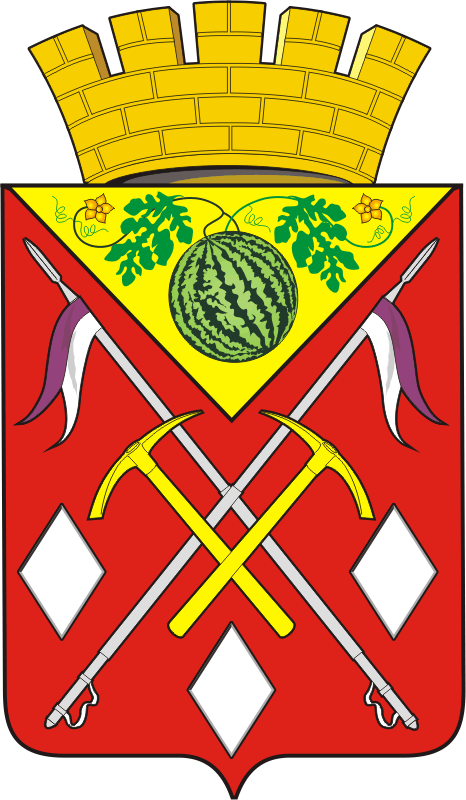         АДМИНИСТРАЦИЯ      МУНИЦИПАЛЬНОГО            ОБРАЗОВАНИЯ           СОЛЬ-ИЛЕЦКИЙ        ГОРОДСКОЙ ОКРУГ ОРЕНБУРГСКОЙ ОБЛАСТИ         ПОСТАНОВЛЕНИЕ         27.05.2019 № 1128-п